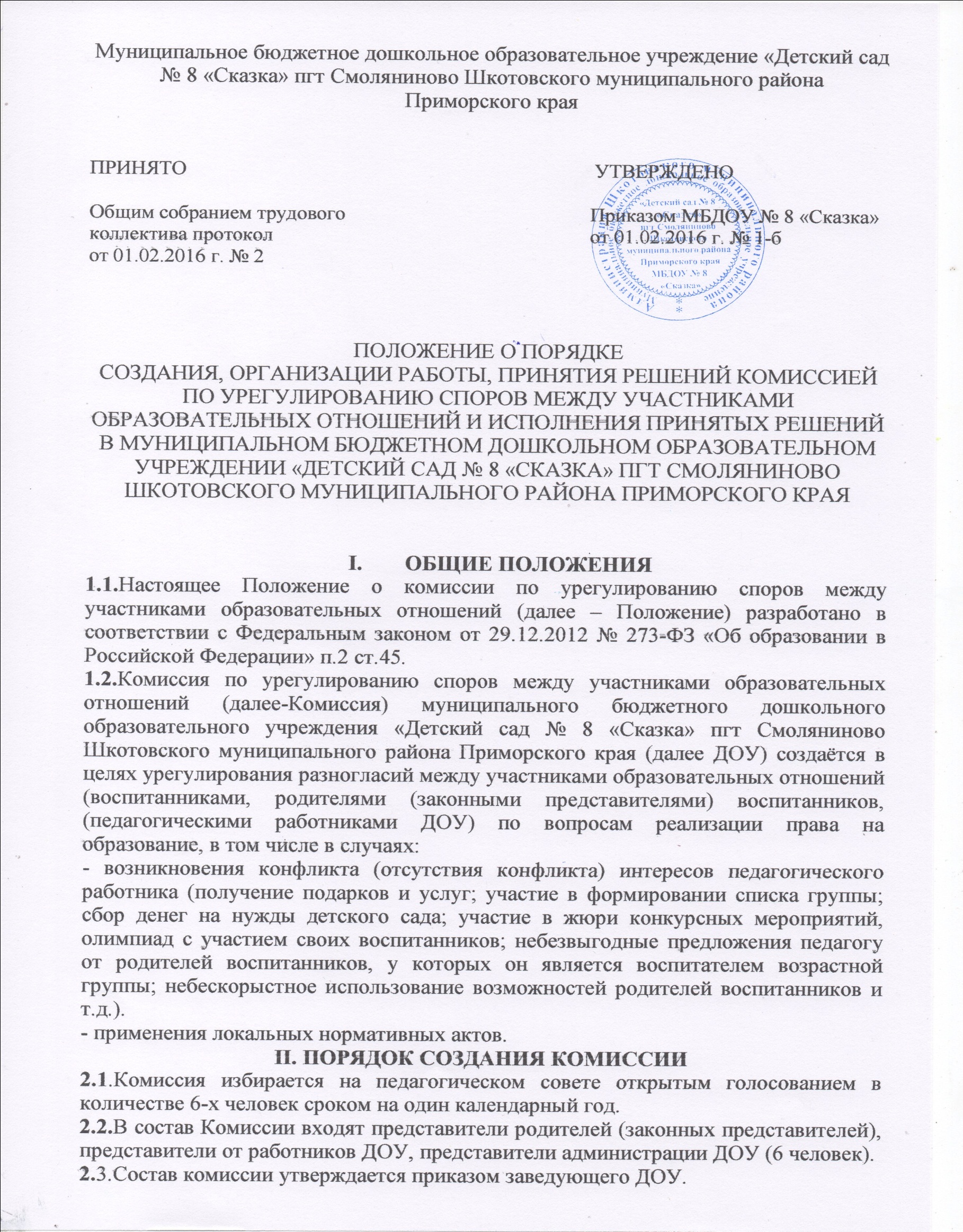 2.4. Председателя Комиссии выбирают из числа членов Комиссии большинством голосов путем открытого голосования в рамках проведения заседания педагогического совета. 2.5.Срок полномочий комиссии -1 год. III. ОРГАНИЗАЦИЯ РАБОТЫ КОМИССИИ3.1..Комиссия принимает заявления от педагогов, сотрудников, родителей (законных представителей) воспитанников в письменной форме на имя председателя. 3.2.Комиссия по поступившим заявлениям разрешает возникающие конфликты только на территории ДОУ, только в полном составе и в определенное время. 3.3.При поступлении заявления комиссия рассматривает его в течение 3-х дней с момента поступления заявления, заранее оповестив заявителя и ответчика. 3.4.Заседание оформляется протоколом. 3.5.Обеим сторонам конфликта выдается решение в письменном виде. IV. ПРИНЯТИЕ РЕШЕНИЙ КОМИССИЙ4.1.Решение Комиссии принимается большинством голосов и фиксируется в протоколе заседания Комиссии. 4.2.Комиссия самостоятельно определяет сроки принятия решения в зависимости от времени, необходимого для детального рассмотрения конфликта, в том числе для изучения документов, сбора информации и проверки ее достоверности. 4.3.Председатель Комиссии имеет право наложить вето на решение членов комиссии. 4.4.Председатель Комиссии подчиняется педагогическому совету, но в своих действиях независим, если это не противоречит Уставу ДОУ, законодательству РФ. 4.5.Председатель в одностороннем порядке имеет право пригласить для профилактической беседы педагога, сотрудника, родителей (законных представителей) воспитанников, не собирая для этого весь состав Комиссии. 4.6.Председатель имеет права обратиться за помощью к заведующему ДОУ для разрешения особо острых конфликтов. 4.7.Председатель и члены Комиссии не имеют права разглашать информацию, поступающую к ним. Никто, кроме членов Комиссии, не имеет доступа к информации. Заведующий ДОУ лишь правдиво информируются по их запросу. V.ИСПОЛНЕНИЕ РЕШЕНИЙ КОМИССИИ5.1.Решение Комиссии является обязательным для всех участников образовательных отношений в ДОУ и подлежит исполнению в сроки, предусмотренные указанным решением. VI. ПРАВА КОМИССИИКомиссия имеет право: - принимать к рассмотрению заявления любого участника образовательных отношений при несогласии с решением или действием руководителя, воспитателя, узкого специалиста, воспитанника; - принять решение по каждому спорному вопросу, относящемуся к ее компетенции; - запрашивать дополнительную документацию, материалы для проведения самостоятельного изучения вопроса; - рекомендовать изменения в локальных актах ДОУ с целью демократизации основ управления или расширения прав участников образовательных отношений. VII. ОБЯЗАННОСТИ ЧЛЕНОВ КОМИССИИЧлены Комиссии обязаны: • присутствовать на всех заседаниях комиссии; • принимать активное участие в рассмотрении поданных заявлений в устной или письменной форме; • принимать решение по заявленному вопросу открытым голосованием (решение считается принятым, если за него проголосовало большинство членов комиссии при присутствии ее членов в полном составе); • принимать своевременно решение, если не оговорены дополнительные сроки рассмотрения заявления; • давать обоснованный ответ заявителю в устной или письменной форме в соответствии с пожеланием заявителя. VIII. ДЕЛОПРОИЗВОДСТВО8.1.Документация Комиссии выделяется в отдельное делопроизводство. 8.2.Заседания Комиссии оформляются протоколом. 8.3.Утверждение состава Комиссии и назначение ее председателя оформляются приказом по ДОУ. 8.4.Протоколы заседаний Комиссии сдаются вместе с отчетом за год заместителю заведующего по ВМР и хранятся три года.